EDITAL – EXTENSÃO nº 002/2016A Câmara de Extensão do Centro de Letras e Comunicação informa que estarão abertas, no período indicado, as INSCRIÇÕES PARA O Curso De Inglês Básico Para Viagem.Das inscrições:As inscrições para o curso serão realizadas através do email: cursodeinglesparaviagem@gmail.com, das 00h01 do dia 10 de março às 23h59 do dia 20 de março de 2016.  Os candidatos deverão preencher a ficha de identificação disponibilizada no Anexo deste edital e enviá-la pelo email (1.1).As vagas serão limitadas (25 alunos). A seleção será feita através da ORDEM DE INSCRIÇÃO no email.O curso é gratuito e tem como público-alvo acadêmicos e membros da comunidade, acima de 16 anos.A lista dos selecionados será divulgada no dia 21 de março no portal do curso de Letras e site da UFPel.1.5     Casos omissos deverão ser encaminhados por escrito solicitação formal - circunstanciada e documentada - de análise à Chefia da CaExt. 2.       Da matrícula:   A matrícula será realizada no dia 24 de março, das 14h às 18h, na Câmara de Extensão do CLC.As matrículas não confirmadas no período indicado no item 2.1 darão lugar a seus suplentes.A lista de suplentes será divulgada no dia 29 de março de 2016, no turno da tarde, nos sites da UFPel e do CLC.O curso somente ocorrerá com o número mínimo de 15 alunos.A matrícula dos suplentes ocorrerá no dia 05 de abril de 2016, das 14h às 17h.As matrículas ocorrerão na sala 102, no prédio do Centro de Letras e Comunicação, Rua Gomes Carneiro nº01, prédio B, Campus Porto, fone 3921-1520.3.      Documentos necessários: 3.1 O próprio candidato deverá realizar a matrícula, apresentando documento de identificação;3.2 Se o candidato estiver impossibilitado de comparecer, deverá nomear um procurador que apresente procuração;3.3 No caso de uso de procuração, não há necessidade de registro em cartório.	4.     Dia e horário4.1  O curso será realizado aos sábados, das 9h às 11h30, totalizando 40h.4.2  O curso ocorrerá no Campus Anglo – sala 246.  5.     Das aulas5.1 As aulas terão o seu início no dia 09 de abril de 2016, com previsão de término no dia 09 de julho de 2016 (40h).5.2 O curso não dispõe de livro didático. 6.      Dos certificados6.1 Receberão certificados aqueles alunos que obtiverem nota igual ou superior a 7,0 (sete) e frequência de 75% das 40h. 6.2 Os certificados serão entregues nos dois semestres subsequentes, conforme prazo deliberado pela Pró-Reitoria de Extensão e Cultura (PREC).6.3 Os certificados deverão ser retirados na Câmara de Extensão, sala 102, no prédio do Centro de Letras e Comunicação, Rua Gomes Carneiro nº01, prédio B, Campus Porto.ANEXO FICHA DE INSCRIÇÃO (preencher corretamente e enviar pelo email indicado no item 1.1)Pelotas, 09 de março de 2016.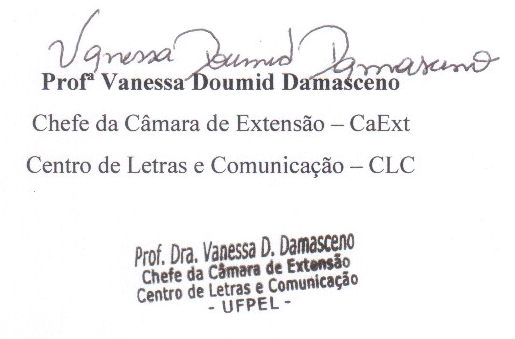 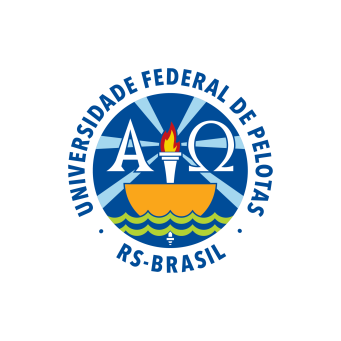 Ministério da Educação – MECUniversidade Federal de Pelotas – UFPelCentro de Letras e Comunicação – CLCCâmara de Extensão – CaExt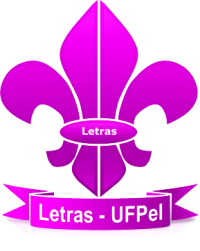 OBJETIVOS DO CURSO:- Desenvolver as habilidades de produção e recepção oral e escrita em língua inglesa, com ênfase no vocabulário referente a viagens.- Apresentar e discutir aspectos sociais e culturais no que diz respeito à participação em viagens de lazer, negócios, estudos, intercâmbios, etc.NOME COMPLETO:RG:CPF:EMAIL:TELEFONE PARA CONTATO:ALUNO/ALUNA UFPEL: (    )            MEMBRO DA COMUNIDADE: (    )NÍVEL DE CONHECIMENTO :(   ) NENHUM        (   ) BÁSICO     (   ) INTERMEDIÁRIO